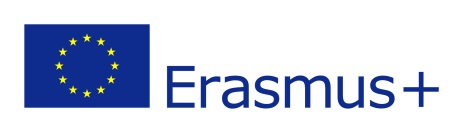 Project: «The Future Begins Today!»EVALUATION for teachers from Croatia Virtual mobility 24.-28.5.2021. The final results1. White Hat (data and information)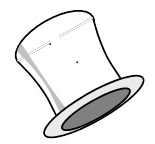 As for data and information about training in Italy, our partners mentioned the following events:Presentation of the Italian schoolPresentation of the film Dreams come truePresentations: The Impact of Covid on Our Present and FuturePresentation on volunteer peer support activities that we did during the projectGuide presentationFilm-Best moments of the project2. Red Hat (feelings and emotions)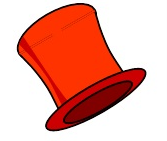 As for feelings and emotions during the meeting were the following:“During the meeting I was feeling happy because I was able to see teachers and students to whom I was bound by fond memories. At times I also felt a little confused because the internet connection was intermittently interrupted, and the sound quality in individual speakers was not satisfactory. At the end of virtual mobility, I was also a little sad that the project ended without the opportunity to spend some time and socialize with friends from Poland, Italy and Spain.” Anita Raguž“Feeling of joy-because even on the screen we see the faces of people we met and with whom we became close through the project     A sense of satisfaction that we have successfully completed the project     A sense of sadness — that the students didn’t go to Italy ” Jadranka Sabljak “FEAR: Will we successfully make the connection and implement virtual mobility without technical difficulties.JOY: Because after a while we saw our friends from other countries.HAPPINESS: Because our students had the opportunity to express their abilities in such a big project.ACKNOWLEDGMENTS: Because we successfully conducted the entire virtual encounter without major technical difficulties.” Martina Vidak “One of the feelings of the students who participated in the mobility is an enhanced sense of responsibility to get their commitments done on time. During the presentation, they stood out with their efforts, and in the end, a sense of pride prevailed after presenting their work in a foreign language. The students were excited to see their colleagues from other countries even on screen because they had the opportunity to see them and hear their experiences and stories. Listening to their presentations and papers developed a sense of interest in their experiences. By following their work, the students were certainly impressed and motivated. Teachers are also proud of their students who have made their presentations, presented them in a foreign language and communicated with other colleagues.” Mateja Beck “Joy – I was happy to see my friends and meet new ones.   Sadness- I was not able to see them live and spend time with them, the project is over” Sanja Vuksanović-Čančar3.  Yellow Hat (benefits and positive view)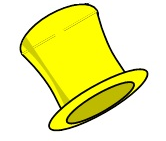 Benefits and positive view:“The positive side of mobility is that we had the opportunity to gain experience in some new forms of communication and rose awareness of the fact that cooperation can be achieved in any circumstances. Also, we were able to summarize everything we have been working on and saw the final results.” Anita Raguž“ It is positive that we still hung out and learned a lot about Italy, the school we were supposed to visit, and that we successfully completed the set of tasks and adapted to the new situation”. Jadranka Sabljak “Just participating in such a valuable project I would say is positive. The project contributes to the school in general, but also to each individual who participated in it. For me personally, the first Erasmus + experience is a lot of experience in participating in projects. The positive aspects of the project would be getting to know the way of working in other countries that have been developed by our schools.” Martina Vidak “The positive side of any mobility, including this one, is meeting people and other students. Apart from the fact that both teachers and students had the opportunity to see and hear more people they had met and met new ones, they also had the opportunity to improve their foreign language and develop transversal skills by listening to others. Participating in conversations with colleagues from other countries developed a sense of openness, curiosity in approaching new challenges, ability to solve problems and make decisions, self-confidence… introducing students from subject teaching to mobility allows them greater interest and opportunity to study or train abroad skills and broadening horizons. In addition to making students interested in their experiences by listening to other colleagues, they developed their professional, intercultural and language skills, teamwork, and eventually made up for the lack of necessary skills of our students.” Mateja Beck “ The positive side was the fact that we were able to learn how to use some new applications, learn from the presentations and enjoy the overall of the project” Sanja Vuksanović-Čančar 4.   Black Hat (critical judgment)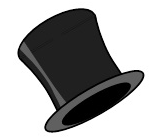 As for critics there were some things:“Perhaps a little more attention should have been paid to sound quality.” Anita Raguž“Everything was well organized, and we cannot criticize the shortcomings in the network and technique.” Jadranka Sabljak “The only criticism it would have has nothing to do with the project but with the quality of the transfer. The first and second day it was difficult for me to follow the mobility because the connection was bad.” Martina Vidak“The only thing that needs to be worked on until the next mobility is student exposure. They should perfect their presentation and raise their volume to be clearer to others. The problem with the internet connection is something that most often cannot be influenced, and it brought us small problems during this mobility, but not only for us but also for the others who participated.” Mateja Beck “ Everything was well organized, we must teach pupils how to communicate online.” Sanja Vuksanović-Čančar 5.  Green Hat (creative thinking and new ideas)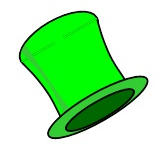 “I do not have any new ideas at the moment.” Anita Raguž “ We need to continue with peer support and introduce students to the world of shooting short films for example: How do they see their dream job?” Jadranka Sabljak “Gaining experience in making a video, for example, an Italian presentation using a video was very interesting, dynamic and innovative, I got the desire to make a video like that.The positive thing is that we managed to complete this project even though the epidemiological conditions did not allow it. We have shown how the technique is very useful!” Martina Vidak “By participating in mobility and following the work of others, the culture and experiences of our colleagues from abroad came closer to students and teachers. We have developed the feeling that even after mobility, we should bring our students closer to interculture through various activities on a daily basis, that is, perceiving reality and acting from different culturally specific worldviews.” Mateja Beck “ We should continue giving children opportunities to find out who they really are and who they want to become. I got some new ideas for the workshops regards it”. Sanja Vuksanović-Čančar 6.  Blue Hat (process control and thinking)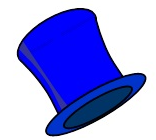 “The project was very interesting, creatively designed and stimulating for both students and teachers. Organization and implementation were at a very good level.” Anita Raguž“This was a wonderful project through which students met students from other countries, met other countries to which only a few would travel, learned about various occupations, participated in many workshops and learned a lot about themselves and others.” Jadranka Sabljak “The only physical mobility I participated in was in Croatia in the 2019/2020 school year. Then the whole organization was great and it was a pleasure to participate. The second mobility was virtual and the organization of that part was more than good, given the difficult conditions due to the pandemic. I would commend all the project coordinators for their very good leadership!” Martina Vidak“By participating in the project, students had the opportunity and experience that they will surely remember for a long time, namely meeting other people from foreign countries, learning and improving a foreign language during their stay abroad and the opportunity to communicate with colleagues, get to know their cultures, food ... they brought our culture closer to colleagues from other countries and enriched their experiences with theirs.” Mateja Beck “ A coordination of this project was a great opportunity for me to learn a lot. The project gave us an opportunity to learn a lot,  be creative and amused all the time.” Sanja Vuksanović-Čančar Thank you! 